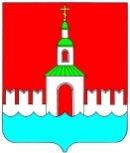   АДМИНИСТРАЦИЯ  ЮРЬЕВЕЦКОГО 
МУНИЦИПАЛЬНОГО РАЙОНА
ИВАНОВСКОЙ ОБЛАСТИ___________________________________________________________________________ПОСТАНОВЛЕНИЕ 	от   07.09.2016 г.  №  357                       г. Юрьевец О внесении изменений в постановление администрации Юрьевецкого муниципального района от 10.03.2016 №75 «О закреплении муниципальных общеобразовательных учреждений, реализующих программы начального общего, основного общего и среднего общего образования, за конкретными территориями Юрьевецкого муниципального района»	В соответствии с п.6 ч.1 ст.9 Федерального закона Российской Федерации от 29.12.2012 г. № 273-ФЗ «Об образовании в Российской Федерации», приказом Министерства образования и науки РФ от 22 января 2014 г. № 32 «Об утверждении Порядка приема граждан на обучение по образовательным программам начального общего, основного общего и среднего общего образования» (в действующей редакции) и в целях учета детей, подлежащих обучению по образовательным программам начального общего, основного общего и среднего общего образования», администрация Юрьевецкого муниципального района,ПОСТАНОВЛЯЕТ:1. Внести изменения в постановление администрации Юрьевецкого муниципального района от 10.03.2016 №75 «О закреплении муниципальных общеобразовательных учреждений, реализующих программы начального общего, основного общего и среднего общего образования, за конкретными территориями Юрьевецкого муниципального района»:1.1. п.1 постановления изложить в следующей редакции: «закрепить муниципальные общеобразовательные учреждения, реализующие образовательные программы начального общего, основного общего и среднего общего образования, за конкретными территориями Юрьевецкого муниципального района» (приложение № 1).2. Настоящее постановление подлежит обнародованию путем размещения на информационных стендах Юрьевецкого муниципального района, расположенных по следующим адресам: г. Юрьевец, ул. Советская, д. 37; г. Юрьевец, ул. Советская, д. 97; Юрьевецкий район с. Елнать, ул. Сиротина, д. 6; Юрьевецкий район с. Соболево, ул. Молодежная, д. 4; Юрьевецкий район, д. Михайлово, ул. Советская, д. 14а, а также разместить на официальном сайте администрации Юрьевецкого муниципального района «юрьевец-официальный.рф».Глава Юрьевецкого муниципального района                                                   Ю.И.ТимошенкоПриложение № 1 к постановлению администрации Юрьевецкого муниципального района от 07.09.2016 г.  № 357Муниципальные общеобразовательные учреждения, реализующие образовательные программы начального общего, основного общего и среднего общего образования, закрепленные за конкретными территориями Юрьевецкого муниципального района№ п/пНаименование общеобразовательного учрежденияПеречень населенных пунктов, закрепленных за общеобразовательным учреждением1.Муниципальное бюджетное общеобразовательное учреждение «Средняя школа № 1 им. А.С.Пушкина»г.Юрьевец: ул.Каховского, ул.Советская, ул.Розы Люксембург, ул.Промышленная, ул.40 лет ВЛКСМ, пер.Пучежский, ул.Пучежская, ул.Саврасова, ул.Чернецовых, ул.Озерная, ул.Механизаторов, ул.Санаторная, ул.Урицкого, пер.Урицкого, ул.Карла Маркса, ул.Торговая, ул.25 Октября, ул.Новая. ул.Герцена, ул.Спортивная, ул.Калинина, пер.Калинина, пер.Стрелецкий, въезд 25 Октября, ул.Тарковского, пер.Трудовой, въезд Весниных, ул.Парижской Коммуны, ул.Красноармейская, ул.9 января, пер.Комсомольский, пл.Георгиевская, пер.Красноармейский, ул.Аввакума Петрова, ул.Интернациональная, пер.Революционный, ул.Ленина, ул.Победы. ул.Грибоедова, ул.Лермонтова (до ул.Победы), ул.Гоголя (до ул.Победы), ул.Гончарова, ул.Свердлова, пер.Свердлова, ул.Майкова, пер.Лесотехнический, пер.Зеленый, ул.Пушкина (до ул.Победы), Троицкий въезд, пер.Красной звезды, ул.Волгоградская, ул.Толстого, ул.Подгорная, ул.Восточная, пер.Луначарского, пер.Борьбы, пер.Социалистический, пер.Волжский, пер.Больничный, пер.Осовиахима, ул.Селецкая гора, ул.Левитана, пер.Пролетарский, ул.Текстильная, пер.Коммунистический, пер. 1 Мая, ул.Маяковского, Пушкарихинский въезд, пер.Красноугольный, ул.Нагорная, ул.Дружбы, пр.Мира (от ул.Чернышевского), ул.1905 года, ул.Старопушкарихинская, ул.Кирова, ул.Жданова, ул.Куйбышева, ул.Салтыкова-Щедрина, ул.Гагарина (от ул.Чернышевского), ул.Кинешемская2.Муниципальное бюджетное общеобразовательное учреждение «Средняя школа № 2»г.Юрьевец:ул.Пушкина (от ул.Победы), ул.Титова, ул.Гоголя (от ул.Победы), ул.Лермонтова (от ул.Победы), ул.Орджоникидзе, ул.8 Марта, ул.Жуковского, ул.Московская, ул.Фурманова, пер.Селецкий, ул.Карпушинская, ул.Чернышевского, пер.Фрунзе, ул.Фрунзе, пл.Фрунзе, пл.Московская, ул.Юных пионеров, пл.Советской армии, ул.Пархоменко, пр.Мира (до ул.Чернышевского), пер.Фурманова, ул.Ярославского, пл.Ярославского, ул.Рыночная, ул.Октябрьская, ул.Сретенская, пер.Максима Горького, пл.Чехова, ул.Чехова, ул.Гагарина (до ул.Сретенская), ул.60 лет Октября, пер.Кольцова, ул.Кольцова, ул.Чкалова, ул.Короленко, ул.Тургеньева, пер.Чкалова, ул.Дунаевского, пер.Лермонтова, пер.Гоголя, пер.Малый, ул.Островского, ул.Ленинградская, ул.Киевская, ул.Свободы, ул.Никитина;д.Спириха, д.Скуратиха, д.Мальгино, Учхоз, д.Лобаны, д.Тихон-Воля, д.Миндовка, д.Бенькино, д.Богомолово, д.Демидовка, д.Содомово, д.Токарево, д.Чертежи, д.Ярцево, д.Сельцо-Тюримово3.Муниципальное бюджетное общеобразовательное учреждение «Средняя школа № 3»г.ЮрьевецУлицы: Суворова, Ушакова, Белинского, Козлова, Глеба Успенского, Димитрова, Реформатского, Осипенко, Громобоя, Кутузова, Ленинского Комсомола,  Котовского, Слободская, Школьная, Заводская, Теневатовская, Нахимова, Волжская, Ломоносова, Крупской, Щорса, СтасовойПереулки: Белинского, Красный, Заводской, Школьный, ЛомоносоваПлощади: Богдана Хмельницкого, Чапаева, Шевченко, Степана Разина, Пожарского, Минина, Любы ЛевиковойДеревни: Ямская, Щипакино, д.Щихово, д.Коноплищи4.Муниципальное бюджетное общеобразовательное учреждение Елнатская средняя школаСела: Ёлнать, Дорки, Лазарево, Ильинское, КаменникиДеревни: Абрамово, Аксениха, Андрейково, Беляево, Ботынино, Васильевка, Колобово, Мазнево, Меньшиково, Никитино, Олонино, Ростоново, Федорково, Царево, Большое, Пелевино, Малыгино, Ершиха, Акулиха, Барабаниха, Бердиха, Дворищи,  Ермоленка, Ермолово, Ершиха, Заливенки, Куретнево, Латышиха, Никулино, Пелевино, Пигарево, Потемкино, Аксениха, Алешково, Амбросово, Астафьево, Барсуки, Быстрица, Ваньково, Гарь Большая, Голодаево, Горшуково, Гречушное, Гришино, Дубнево, Заднево, Злобино, Зыково, Зяблово, Иваниха, Калитиха, Кашино, Киселево Большое, Киселево Малое, Кокуево, Коурцево, Кошкино, Кузьминская, Левино, Лилеково, Мауриха, Меленка, Мокино, Молево, Михайлово, Овчинниково, Остригаево, Парниково, Парфеново, Петушиха, Погорелка, Прокино, Рошвенское, Сельцо, Сергеевка, Середкино, Хлопотиха, Чудь, Шайски, Якимиха, Захариха5.Муниципальное казенное общеобразовательное учреждение «Соболевская средняя школа»Села: Соболево, ЗадорожьеДеревни: Щекотиха, Андрониха, Аристиха, Белоусиха, Воробьево, Гагариха,  Гарь, Иваньково, Истомиха, Казаковка, Клипичиха, Корениха, Лукшино, Мохнево, Новоселки, Починки, Романово, Чеченево,Юрьево6.Муниципальное казенное общеобразовательное учреждение «Обжерихинская основная школа»Села: Жуковка, Новленское, Ново Жуково, ОбжерихаДеревни:Бараниха, Бурково, Бухарино, Гузавино, Жары, Козлятево, Костромка, Крутцы-Орешки,  Крутцы-Осинки, Крутцы-Шеляуховские, Кулигино, Лиховская, Люхино, Ляндиха, Максимково, Матвеевская, Петрово, Посернятево, Потаниха, Раздъякониха, Сантелево, Середухино, Смолиха, Филенка7.Муниципальное казенное общеобразовательное учреждение «Костяевская основная школа»Села: Жарки, ТалицаДеревни: Костяево Большое, Филипповка, Сытное, Махлово, Чуркино, Боровое, Корючиха, Павлово, Подвязкино, Ручей, Устиниха, Хохонино